№1 При каком значении р прямая имеет с параболой ровно одну общую точку? Найдите координаты этой точки. Постройте в одной системе координат данную параболу и прямую при найденном значении.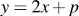 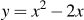 №2 Постройте график функции и определите, при каких значениях прямая имеет с графиком ровно одну общую точку.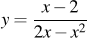 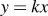 №3 Постройте график функции и определите, при каких значениях с прямая у=с имеет с графиком ровно три общие точки.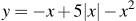 Домашнее задание №4 Постройте график функции и определите, при каких значениях m прямая y = m не имеет с графиком ни одной общей точки.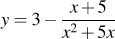 №5 Известно, что графики функций и имеют ровно одну общую точку. Определите координаты этой точки. Постройте графики заданных функций в одной системе координат.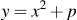 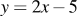 №6 Постройте график функции у= - х - 3и определите, при каких значениях с прямая у=с имеет с графиком ровно три общие точки.№1 При каком значении р прямая имеет с параболой ровно одну общую точку? Найдите координаты этой точки. Постройте в одной системе координат данную параболу и прямую при найденном значении.№2 Постройте график функции и определите, при каких значениях прямая имеет с графиком ровно одну общую точку.№3 Постройте график функции и определите, при каких значениях с прямая у=с имеет с графиком ровно три общие точки.Домашнее задание №4 Постройте график функции и определите, при каких значениях m прямая y = m не имеет с графиком ни одной общей точки.№5 Известно, что графики функций и имеют ровно одну общую точку. Определите координаты этой точки. Постройте графики заданных функций в одной системе координат.№6 Постройте график функции у= - х - 3и определите, при каких значениях с прямая у=с имеет с графиком ровно три общие точки.